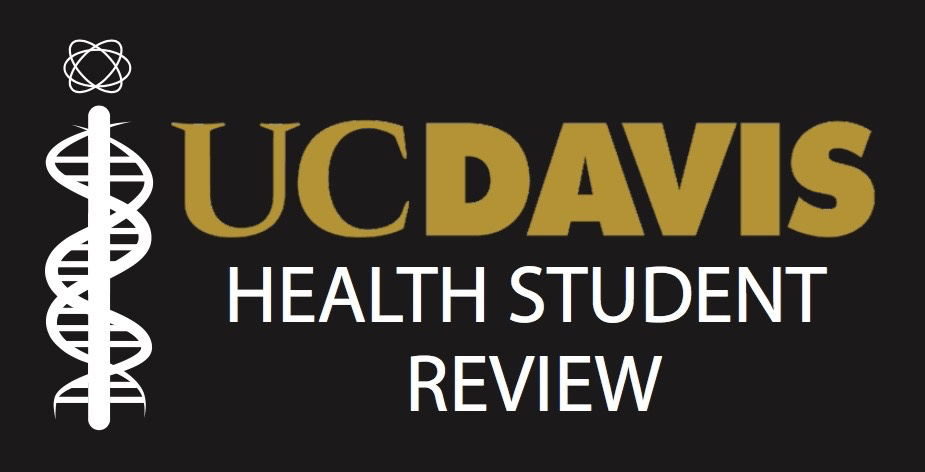 Application for Undergraduate StudentsDeadline: May 20, 2016 at 11:59pm (sooner is better).Interviews will be the week of May 23.About the ReviewThe UC Davis Health Student Review will provide a medium for students from across the university to present data, share experiences, and develop their talent as writers, researchers, and editors. We hope that this publication will provide the infrastructure to foster relationships and mentorship between undergraduate, graduate, and professional students and faculty. For it is in nurturing these relationships that we see an opportunity to not only develop future health care leaders, but also to truly grow as a UC Davis family.Please refer to our website for additional information: http://www.ucdmc.ucdavis.edu/mdprogram/review/index.html#Descriptions of PositionsWe have a number of positions open on our editorial board. We are looking for enthusiastic and highly motivated students to join our team. You will be able to work directly with our team, which includes many professional and graduate students, as well as faculty and deans from throughout the university. Moreover, as a part of our team, you would be encouraged to pursue your ideas for improving and developing the journal! Please apply to one or more positions, while indicating your preference.Review CoordinatorFacilitate communication between editors and the editorial board.Assist in general journal responsibilities.SecretaryDocument meetings.Prepare announcements and communications with the rest of the editorial team.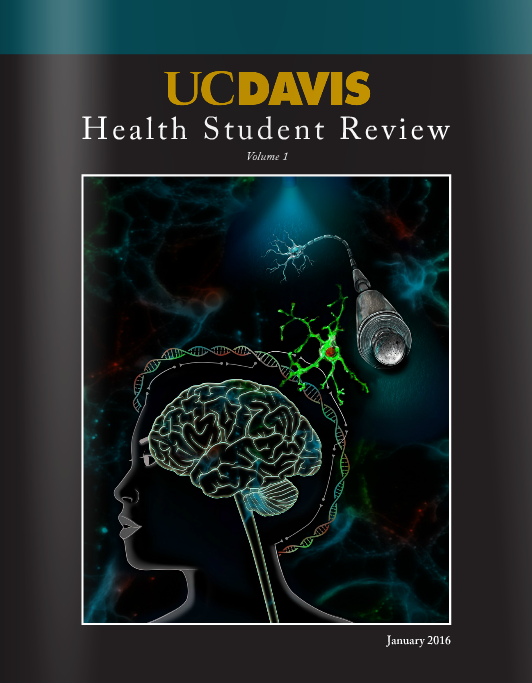 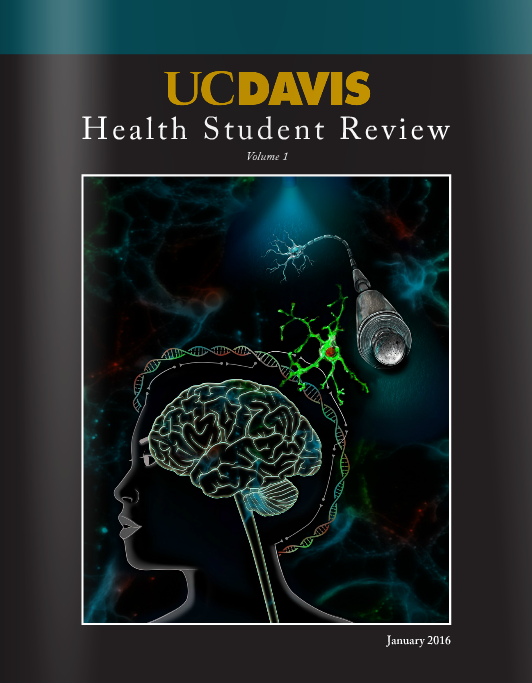 Assist in general journal responsibilities.Publicity CoordinatorLead efforts to promote the journal.Aid in recruitment of new student editors and faculty editors.     Assist in general journal responsibilities.Website Manager (experience recommended)Update and enhance our online presence.Assist in general journal responsibilities.Design team (experience necessary)Create the layout and design of the journal.Design of ads, flyers, etc.Assist in general journal responsibilities. Please complete the brief application on the next page…Application InstructionsPlease answer the following questions with respect to the positions that you are applying for. Do not be anxious about this application. We mainly want to get to know you, and to make sure that you are a good fit for our team!Why are you interested in joining the editorial team of the UC Davis Health Student Review?If applying for more than one position, please list the positions in order of your preference. Please specify any past experience or skills you would bring to fit each role that you are applying for. For the design team and website manager, please provide us with samples of your design work (links are acceptable).Please send all completed applications to jjaboube@ucdavis.edu AND hamkhan@ucdavis.eduThank you for taking the time to complete this application!Sincerely,John Paul J. AboubecharaMD, PhD StudentCo-Editor-in-Chief